АДМИНИСТРАЦИЯ  ИЗОБИЛЬНЕНСКОГО  СЕЛЬСКОГО ПОСЕЛЕНИЯНИЖНЕГОРСКОГО  РАЙОНАРЕСПУБЛИКИ  КРЫМПОСТАНОВЛЕНИЕ11.07.2017 г.                                    с.Изобильное                                      № 67О присвоении адреса жилому дому расположенному в границах муниципального  образования Изобильненское сельское поселение Нижнегорского района Республики Крым        В соответствии с Федеральным законом от 27.07.2010 № 210 – ФЗ «Об организации предоставления государственных и муниципальных услуг», Федеральным законом от 06.10.2003 № 131-ФЗ « Об общих принципах организации местного самоуправления в Российской Федерации,  законом  Республики Крым от 31.07.2014 г. № 38 – ЗРК « Об особенностях урегулирования имущественных и земельных отношений на территории Республики Крым», Постановлением администрации от 08.04.2015 № 23 « Присвоение (уточнение), изменения и аннулирования адресов объектам недвижимого имущества на территории МО Изобильненское сельское поселение с изменениями от 15.05.2017 г.,  Уставом муниципального образования Изобильненское сельское поселение Нижнегорского района Республики Крым на основании решения № 10 от 19.04.2001 г. «Об упорядочении нумерации домов на территории Изобильненского сельского совета и личного заявления наследницы  Анисовой Светланы Валентиновны                                                   ПОСТАНОВЛЯЮ:1. Присвоить адрес жилому дому, расположенному в границах муниципального образования Изобильненское сельское поселение Нижнегорского района Республики Крым, принадлежащий до дня смерти (04.01.2007 г.) Поплавскому В.П. на основании договора купли – продажи удостоверенного Нижнегорской нотариальной конторой от 27.04.2000 г. за № 2551: Российская Федерация,  Республика Крым, Нижнегорский район, с.Изобильное, ул.Грибакова.д.48.2. Контроль за исполнением настоящего постановления возложить на специалиста администрации по коммунальной собственности и земельным отношениям   Мельник М.Н.Председатель Изобильненского сельского совета-глава администрации сельского поселения                                Л.Г.Назарова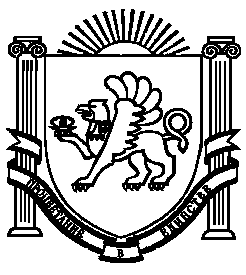 